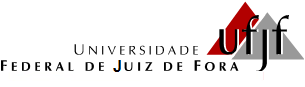 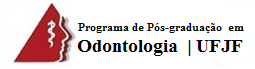 Tel. (32) 2102-3881   e-mail:ppg.odontologia@ufjf.edu.br___________________________________________________________________________CARTA CONVITEJuiz de Fora, ______ de _____________ de _________.Prezado (a) Sr (a): _______________________________________________________________________Temos a grata satisfação de convidá-lo (a) para participar da Banca Examinadora do (a) :do discente: 	Intitulado:  O exame/defesa  acontecerá no Anfiteatro da Pós-graduação da Faculdade de Odontologia da Universidade Federal de Juiz de Fora, no dia ___/___/____ às     :      horas e terá a seguinte composição:Membros Titulares: Prof(a). Dr(a). __________________________________________________________________Prof(a). Dr(a). __________________________________________________________________ 	Prof(a). Dr(a). __________________________________________________________________Membros Suplentes:Prof(a). Dr(a). __________________________________________________________________Prof(a). Dr(a). __________________________________________________________________Pedimos que durante o Exame todos os Membros da Banca Examinadora permaneçam de jaleco.Antecipamos agradecimentos pela sua participação.Atenciosamente  ________________________________________Prof. Dr. Marcio José da Silva CamposCoordenador do Programa de Pós-Graduação em Odontologia